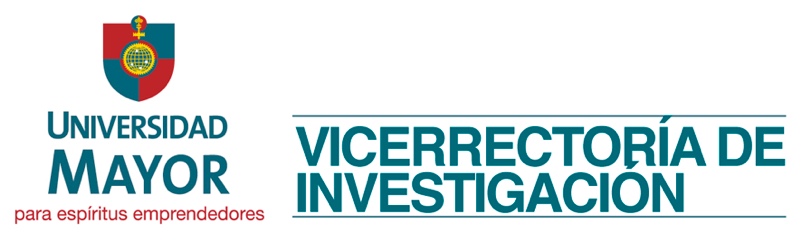 Profesor Asistente/AsociadoCentro de Investigación en Fisiología del Ejercicio (CIFE)El Centro de Investigación en Fisiología del Ejercicio (CIFE) de la Universidad Mayor llama a concurso para la contratación de investigadores con grado de Doctor o PhD.El CIFE es una unidad focalizada en estudios de la fisiología humana con distintas líneas de investigación, entre ellas: fisiología del ejercicio con énfasis en fisiología cardiovascular y respiratoria, alto rendimiento y actividad física; fisiología sensorial con énfasis en procesamiento auditivo, movimiento humano y desarrollo psicomotor; fisiología del envejecimiento, con énfasis en actividad física; biomecánica y fisiología con énfasis en mecánica muscular, electrofisiología y cinemática.Requisitos y Experiencia:-Grado de Doctor o PhD en alguna de las siguientes especialidades: Fisiología, Ciencias, Ciencias de la Salud, Medicina, Biomecánica, Salud Pública.-Productividad científica, demostrable a través de publicaciones en revistas científicas indexadas WoS, SCOPUS o SciELO.-Experiencia docente deseable en programas de pregrado o postgrado.-Experiencia como investigador principal o co-investigador en proyectos financiados con concursos públicos nacionales o internacionales.-Participación en redes de investigación internacionales e interinstitucionales.-Competencias para la investigación interdisciplinaria y habilidades para el trabajo en equipo.Instrucciones de postulación: Los candidatos deberán enviar sus postulaciones vía correo electrónico a doctorados@umayor.cl hasta el 30 de abril de 2018, incluyendo un CV actualizado con un listado de publicaciones, una propuesta de investigación para los próximos dos años, y dos cartas de recomendación de académicos o investigadores que conozcan directamente al postulante (incluir sus correos electrónicos institucionales).